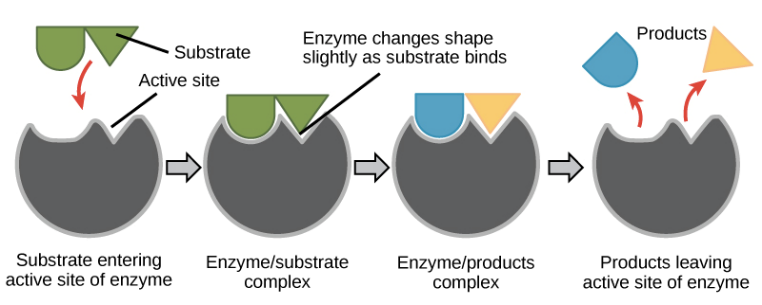 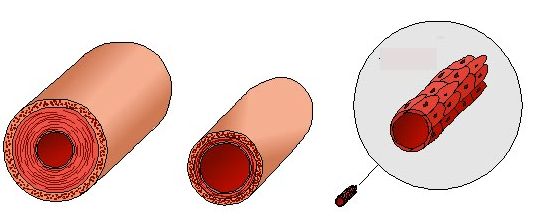 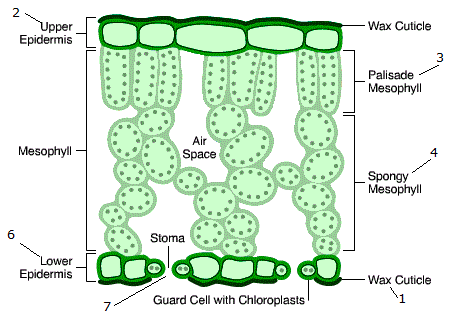 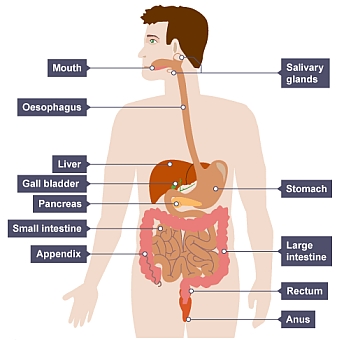 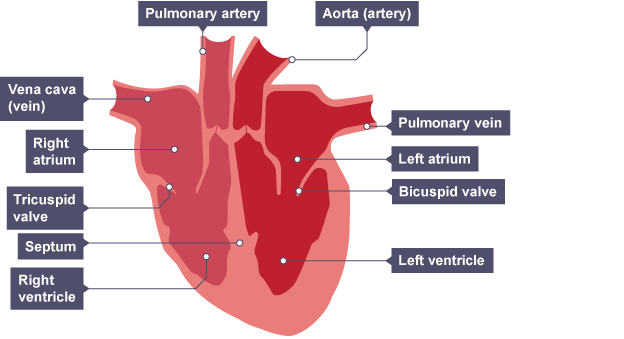 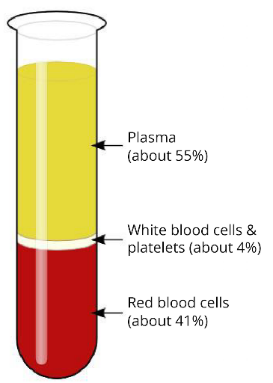 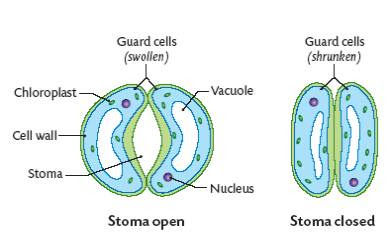 DiseaseCauseTreatmentsType 2 DiabetesHigh Carbohydrate/ sugar dietMedication Exercise Diet Chronic Heart DiseaseNo exercise, high fat diet. Poor lifestyleExercise, Diet, Statins, Stents, Valve Replacement, Heart TransplantObesityPoor diet, no exercise, poor lifestyleExercise, balanced diet, Gastric band Liver Cirrhosis Excessive alcoholStop drinking alcohol, medication, liver transplant EnzymeWhere is it foundbreaks downBreaks down intoCarbohydraseMouth, Pancreas, Small intestineCarbohydratesGlucoseProteaseMouth, Stomach, Small Intestines, PancreasProteinsAmino acidsLipasePancreas, Small intestineFatsGlycerol & Fatty acidsArteriesVeinsCapillariesCarry blood away from heartCarry blood towards heartDiffusion of substancesNarrow lumen, thick walls for high pressureThin walls, wider lumen, valves to prevent back flowOne cell thick, thin to allow for the diffusion of substances